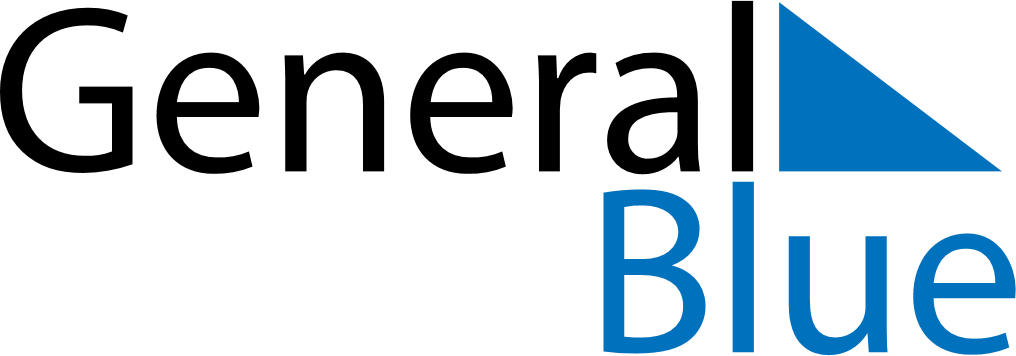 May 2024May 2024May 2024AustraliaAustraliaMONTUEWEDTHUFRISATSUN123456789101112Mother’s Day13141516171819202122232425262728293031